    ASSOCIATION  11ème NANTES MONTLUC EDF-GDF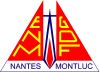 Convocation à l’assemblée généraleVous êtes conviés à la prochaine assemblée générale le 07 octobre 2014 à 20h00 qui se tiendra à l’occasion de nos retrouvailles à Saint Lary Soulan. Ordre du jour : - Présentation, objet et bilan après un an de fonctionnement de l’association par le Président, Roland LANCELOT.o-o-o-o-o-o-o-o-o- Rapport moral et financier, Philippe MARTIN.  o-o-o-o-o-o-o-o-o- Principe de fonctionnement, moyen de communications,  Jean Paul LANG  - Organisation, lien et relation avec les CMCAS pour les séjours, Pierre VILELLAo-o-o-o-o-o-o-o-o- La prochaine rencontre, est ce que l'on accélère le rythme, lieu, organisateur, date ?- Questions diverses o-o-o-o-o-o-o-o-o- Election du nouveau bureauPour rappel voici la composition actuelle : M. Roland LANCELOT, président ;  M.  Jean-Paul LANG, secrétaire ; M.  Philippe MARTIN, trésorier ; M. Rémy JARSALE, Pierre VILLELA Vice-présidents ; M. Gilles COZETTE, trésorier adjoint ; M. Marc VAN ROSSEM, secrétaire adjoint.o-o-o-o-o-o-o-o-oConclusion et synthèse par M. Le Présidento-o-o-o-o-o-o-o-oVin d’honneur !Le Secrétaire,                                                                                                         le président, 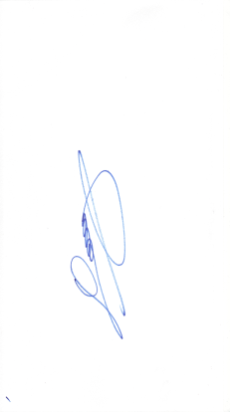 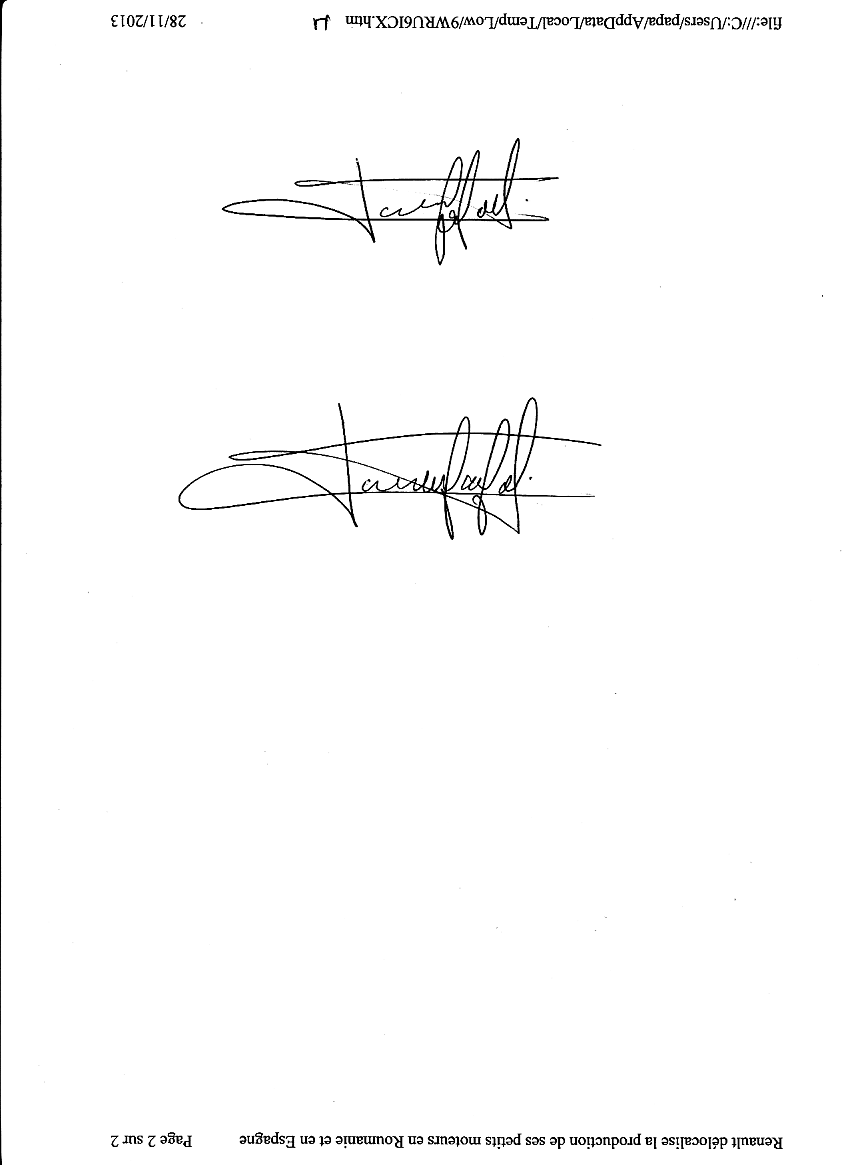 Jean-Paul LANG                                                                                                     Roland LANCELOT